НАШИ НАСТАВНИКИ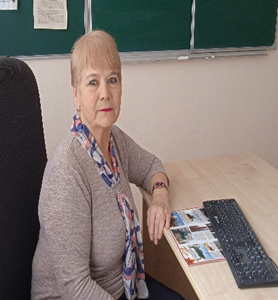 обладатель Почетной грамоты Министерства образования Российской федерации за многолетний добросовестный труд по подготовке квалифицированных рабочих кадров, постоянный участник Международных, Всероссийских и Региональных мероприятий, победитель областного конкурса профессионального мастерства «Преподаватель года» в номинации «За верность профессии», преподаватель высшей квалификационной категории, председатель, методической комиссии профессионального цикластаж педагогической работы 42 годаНаправления профессиональной деятельности и интересы, в рамках которых осуществляется наставническая деятельность:Наставничество над молодыми специалистами, методическое сопровождение преподавания дисциплин профессионального цикла, организация образовательного процесса, решение конкретных	психолого-педагогических и   коммуникативных проблем молодых педагогов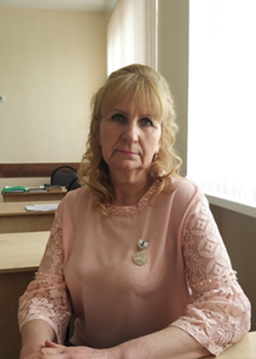 Почетный работник воспитания и просвещения Российской Федерации, призер Регионального конкурса профессионального мастерства «Мастер года-2020», эксперт участников Открытых Региональных чемпионатов «Worldskills Russia» («Молодые профессионалы») Волгоградской области по компетенции: сухое строительство и штукатурные работы,мастер производственного обучения высшей квалификационной категории, стаж педагогической работы 26 летНаправления профессиональной деятельности и интересы, в рамках которых осуществляется наставническая деятельность:Наставничество над молодыми специалистами, методическое сопровождение в ведении практической подготовки обучающихся, организации подготовки обучающихся в конкурсах профессионального мастерства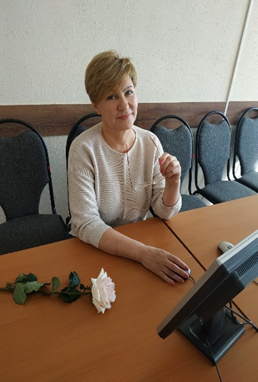 постоянный участник Международных, Всероссийских и Региональных мероприятий, победитель областного конкурса профессионального мастерства «Преподаватель года» в номинации «Педагог - мастер своего дела, за многолетний добросовестный труд неоднократно отмечена благодарственными письмами и почетными грамотами,преподаватель первой квалификационной категории, председатель, методической комиссии дисциплин общеобразовательного цикластаж педагогической работы 35 летНаправления профессиональной деятельности и интересы, в рамках которых осуществляется наставническая деятельность:Наставничество над молодыми специалистами, методическое сопровождение преподавания дисциплин общеобразовательного цикла, организация образовательного процесса, решение конкретных	психолого-педагогических и коммуникативных проблем молодых педагогов